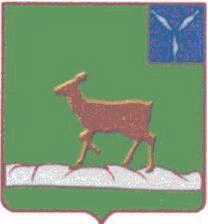 АДМИНИСТРАЦИЯИВАНТЕЕВСКОГО МУНИЦИПАЛЬНОГО РАЙОНА   САРАТОВСКОЙ ОБЛАСТИПОСТАНОВЛЕНИЕот 17.03.2020   № 94с. ИвантеевкаО создании комиссии по предупреждениюи ликвидации чрезвычайных ситуацийи обеспечению пожарной безопасности приадминистрации Ивантеевского муниципального районаВ соответствии с постановлением Правительства Российской Федерации от 30 декабря 2003 года № 794 «О единой государственной системе предупреждения и ликвидации чрезвычайных ситуаций», Законом Саратовской области «О защите населения и территорий от чрезвычайных ситуаций природного и техногенного характера» и с учетом постановления Правительства Саратовской области от 30.12.2019 года № 319  «О комиссии по предупреждению и ликвидации чрезвычайных ситуаций и обеспечению пожарной безопасности при Правительстве Саратовской области», на основании Устава Ивантеевского муниципального района Саратовской области, администрация Ивантеевского муниципального района ПОСТАНОВЛЯЕТ:1.Утвердить состав комиссии по предупреждению и ликвидации чрезвычайных ситуаций и обеспечению пожарной безопасности при администрации Ивантеевского муниципального района в согласно приложению 1.2.Утвердить Положение о комиссии по предупреждению и ликвидации чрезвычайных ситуаций и обеспечению пожарной безопасности при администрации Ивантеевского муниципального района согласно приложению 2.3.Рекомендовать руководителям предприятий, учреждений и организаций образовать соответствующие комиссии по предупреждению и ликвидации чрезвычайных ситуаций и обеспечению пожарной безопасности.4.Признать утратившими силу постановление главы администрации Ивантеевского муниципального района Саратовской области от 6 июля 2006 года № 61 «О создании комиссии по предупреждению и ликвидации чрезвычайных ситуаций и обеспечению пожарной безопасности при администрации Ивантеевского муниципального района»;5.Контроль за исполнением настоящего постановления оставляю за собой.6.Настоящее постановление вступает в силу со дня его подписания.Глава Ивантеевскогомуниципального района                                                              В.В. Басов                                                                                Приложение № 1                                                               к постановлению администрации                                                                        Ивантеевского муниципального района                                                         от 17.03.2020 года  № 94Составкомиссии по предупреждению и ликвидации чрезвычайныхситуаций и обеспечению пожарной безопасности приадминистрации Ивантеевского муниципального районаСОСТАВкомиссии по предупреждению и ликвидации чрезвычайных ситуацийи обеспечению пожарной безопасности  Ивантеевского муниципального района(по штатным должностям)Верно: Управляющая делами администрации Ивантеевскогомуниципального района          				А.М. Грачёва                                                                                     Приложение № 2                                                               к постановлению администрации                                                                        Ивантеевского муниципального района                                                         от 17.03.2020 года  № 94Положениео комиссии по предупреждению и ликвидации чрезвычайныхситуаций и обеспечению пожарной безопасности Ивантеевского муниципального районаI.Общие положения1.Комиссия по предупреждению и ликвидации чрезвычайных ситуаций и обеспечению пожарной безопасности при администрации Ивантеевского муниципального района (далее – Комиссия) является координирующим органом Ивантеевского муниципального звена Саратовской территориальной подсистемы единой государственной системы предупреждения и ликвидации чрезвычайных ситуаций (далее ПМЗ СТП РСЧС) и предназначена для руководства и организации всего комплекса мероприятий по предупреждению и ликвидации чрезвычайных ситуаций природного и техногенного характера (далее – ЧС), уменьшению ущерба от них, координации деятельности ПМЗ СТП РСЧС и объектов экономики района.2.Комиссия является постоянно действующим органом и осуществляет свою деятельность во взаимодействии с аналогичными координирующими органами Правительства Саратовской области, органами соседних муниципальных районов Саратовской области, органами местного военного руководства, общественными организациями по вопросам сбора и обмена информацией в чрезвычайных ситуациях, а в случае необходимости – направления сил и средств для их ликвидации.3.Деятельность Комиссии финансируется из бюджета муниципального района. Порядок материального и технического обеспечения её деятельности определяется главой муниципального района.II.Задачи Комиссии1.Основными задачами Комиссии являются:организация и контроль за осуществлением мероприятий по предупреждению и ликвидации чрезвычайных ситуаций, обеспечением пожарной безопасности, а также устойчивостью работы объектов экономики района в условиях чрезвычайных ситуаций;организация и координация постоянного наблюдения и контроля за состоянием окружающей среды и объектов экономики, железнодорожного и трубопроводного транспорта, определение степени их риска, прогнозирование чрезвычайных ситуаций;обеспечение готовности органов управления, сил и средств к действиям в чрезвычайных ситуациях;организация разработки и внесение на рассмотрение Собрания Ивантеевского муниципального района и главы муниципального района проектов нормативных правовых актов по вопросам защиты населения и территорий от чрезвычайных ситуаций, их предупреждения и ликвидации, промышленной, экологической и пожарной безопасности;участие в разработке и осуществлении целевых программ, организация разработки и реализации территориальных программ, направленных на предупреждение чрезвычайных ситуаций, защиту населения и территорий, повышение устойчивости функционирования организаций и объектов экономики, транспорта, учреждений социального назначения при возникновении чрезвычайных ситуаций;создание резервов финансовых, продовольственных, медицинских и материально-технических ресурсов в интересах ликвидации чрезвычайных ситуаций;организация взаимодействия с другими Комиссиями, органами местного военного руководства, общественными организациями и объединениями по вопросам предупреждения и ликвидации чрезвычайных ситуаций, а в случае необходимости – принятия решения о направлении сил и средств для оказания помощи этим Комиссиям в ликвидации чрезвычайных ситуаций;руководство проведением работ по ликвидации чрезвычайных ситуаций, организация привлечения трудоспособного населения к этим работам;планирование и организация эвакуации населения, размещения эвакуируемого населения и возвращения его после ликвидации чрезвычайных ситуаций в места постоянного проживания;руководство подготовкой населения, должностных лиц органов управления и формирований ПМЗ СТП РСЧС и её звеньев к действиям в чрезвычайных ситуациях;организация сбора и обмена информацией в области защиты населения и территорий от чрезвычайных ситуаций.III.Основные функции Комиссии1.Комиссия в соответствии с возложенными на неё задачами:организует работу по прогнозированию вероятности возникновения чрезвычайных ситуаций природного и техногенного характера и моделирование их масштабов;разрабатывает и планирует проведение мероприятий по предупреждению чрезвычайных ситуаций, обеспечению пожарной безопасности и уменьшению ущерба и потерь от них;осуществляет руководство разработкой планов действий органов управления всех уровней по предупреждению и ликвидации чрезвычайных ситуаций и обеспечению пожарной безопасности;контролирует деятельность муниципальных образований и Комиссий организаций по осуществлению задач по предупреждению и ликвидации чрезвычайных ситуаций и обеспечению пожарной безопасности;участвует в разработке мер экономического, правового и организационно-хозяйственного характера, способствующих предотвращению аварий и катастроф, оздоровлению экологической обстановки, создающих заинтересованность объектов экономики в осуществлении мероприятий по предотвращению и уменьшению последствий чрезвычайных ситуаций;организует разработку и вносит на рассмотрение Собрания Ивантеевского муниципального района и главы муниципального района проекты нормативных правовых актов по вопросам, связанным с предупреждением и ликвидацией чрезвычайных ситуаций, обеспечением защиты населения;координирует и контролирует деятельность ПМЗ СТП РСЧС на территории района по вопросам предупреждения и ликвидации чрезвычайных ситуаций;организует подготовку органов управления и сил ПМЗ СТП РСЧС и населения к действиям в условиях угрозы или возникновения чрезвычайной ситуации;участвует совместно с иными органами управления всех уровней в рассмотрении программ развития и размещения потенциально опасных объектов и производств на территории района;в зависимости от масштабов чрезвычайных ситуаций координирует работы по их ликвидации или принимает руководство ими на себя;организует первоочередное жизнеобеспечение пострадавшего населения;определяет количество сил и средств, необходимых для проведения работ по ликвидации чрезвычайных ситуаций, организует их выдвижение в район бедствия, координирует действия органов местного самоуправления, общественных организаций и объединений по эвакуации населения из районов бедствия и оказания пострадавшим необходимой социальной помощи, контролирует работу по учету и распределению материальных и финансовых средств в районе бедствия в виде помощи;организует работу по привлечению общественных организаций и объединений, граждан, имеющих соответствующий опыт к проведению мероприятий по предупреждению и ликвидации чрезвычайных ситуаций;организует защиту сельскохозяйственных животных, растений, продовольствия, пищевого сырья, кормов, водоисточников и систем водоснабжения от радиоактивного загрязнения (заражения), химического и бактериологического (биологического) заражения;вводит в зависимости от обстановки, масштаба прогнозируемой или возникшей чрезвычайной ситуации режимы функционирования ПМЗ СТП РСЧС.IV.Права Комиссии1.Комиссия имеет право:в пределах своей компетенции принимать решения, обязательные для выполнения всеми предприятиями и организациями, независимо от организационно-правовой формы, расположенными на территории района;осуществлять контроль за деятельностью ПМЗ СТП РСЧС, органов местного самоуправления, объектов экономики по вопросам предупреждения и ликвидации чрезвычайных ситуаций и обеспечения пожарной безопасности;осуществлять контроль за подготовкой и готовностью сил и средств ПМЗ СТП РСЧС, привлекать их в установленном порядке к выполнению необходимых спасательных и аварийно-восстановительных работ;приостанавливать функционирование объектов экономики на территории района, вне зависимости от ведомственной принадлежности, в случае угрозы возникновения чрезвычайной ситуации;устанавливать при необходимости в зонах чрезвычайных ситуаций особый режим работы организаций, а также порядок въезда и выезда граждан и правила поведения в зонах чрезвычайных ситуаций;заслушивать на своих заседаниях глав муниципальных образований и Комиссий организаций по вопросам, относящимся к компетенции Комиссии, и давать им обязательные для исполнения указания и поручения о принятии неотложных мер по защите населения и территорий от чрезвычайных ситуаций, промышленной, экологической и пожарной безопасности и обеспечивающим заинтересованность организаций в осуществлении мероприятий по предупреждению и снижению вероятности возникновения чрезвычайных ситуаций;запрашивать и получать от муниципальных образований и организаций материалы, необходимые для осуществления возложенных на Комиссию задач и функций;осуществлять координацию надзорной контрольной деятельности функционирующих на территории района органов государственного надзора и контроля, привлекать их специалистов к проведению экспертиз объектов индустриального комплекса, энергетики, транспорта и контроля безопасности функционирования таких объектов.2. Председатель Комиссии имеет право:привлекать в установленном порядке при угрозе возникновения или возникновения чрезвычайной ситуации силы и средства, транспорт и материально-технические ресурсы независимо от их принадлежности для выполнения работ по предотвращению и ликвидации чрезвычайных ситуаций;вводить и приостанавливать режимы функционирования ПМЗ СТП РСЧС в зависимости от сложившейся обстановки;приводить в готовность и перемещать органы управления, силы и средства, входящие в систему ПМЗ СТП РСЧС на подведомственной территории.V.Состав Комиссии1.Председателем Комиссии является глава Ивантеевского муниципального района.В состав комиссии входят руководители предприятий и организаций, обеспечивающих жизнедеятельность района и других отраслей.2.Состав комиссии утверждается главой муниципального района.3.Для организации выявления причин ухудшения обстановки, выра-ботки предложений и организации мер по предотвращению чрезвычайных ситуаций, оценки их характера в случае возникновения, выработки предло-жений по локализации чрезвычайных ситуаций, защите населения и окру-жающей среды и их реализации непосредственно в районе бедствия Комиссия может формировать оперативные группы.При возникновении чрезвычайных ситуаций на оперативные группы может быть возложено руководство работами по их ликвидации.Состав оперативных групп формируется Комиссией из членов Комиссии с привлечением необходимых специалистов.4.В целях своевременного и объективного информирования населения, недопущения распространения ложных слухов и выдачи противоречивой информации при возникновении крупных чрезвычайных ситуаций природного и техногенного характера при Комиссии может быть организован пресс-центр.VI.Организация работы КомиссииПредседатель комиссии руководит её деятельностью, несет персональную ответственность за выполнение возложенных на Комиссию задач и функций.Распределение и утверждение обязанностей между членами комиссии производится председателем Комиссии.Заседание Комиссии проводится по мере необходимости, но не реже одного раза в квартал в соответствии с годовым планом работы. На заседания комиссии могут приглашаться руководители органов местного самоуправления, Комиссий организаций и главы муниципальных образований при рассмотрении вопросов, затрагивающих их интересы.Решения Комиссии оформляются протоколами заседания комиссии и доводятся до заинтересованных должностных лиц, населения или исполнителей в виде соответствующих выписок в части их касающейся.По вопросам, требующим решения главы муниципального района, Комиссия в установленном порядке вносит соответствующие предложения.Верно: Управляющая делами администрации Ивантеевскогомуниципального района          				А.М. Грачёва1. Председатель комиссии- глава  муниципального района2. Заместитель председателя комиссии3.Секретарь                                -  первый заместитель главы администрации района-  начальник отдела ГО и  ЧС администрации4. Члены комиссии:-    начальник ПСЧ-41 (по согласованию);главный врач «Ивантеевской РБ»(по согласованию);главный инженер  ООО "Промсервис" (по согласованию);директор ГУП  СО «Облводоресурс-Ивантеевский» (по согласованию);начальник ОП № 1 в составе МО МВД РФ «Пугачевское» (по согласованию);начальник «Ивантеевского  РЭС»;начальник Ивантеевского газового участка (по согласованию);начальник ЛТЦ с. Ивантеевка (по согласованию);исполнительный директор ООО "ИПОД"(по согласованию).